招标公告永仁县2019年“十三五”第二批光伏扶贫村级电站建设项目招标公告一、招标条件本次招标采购项目为永仁县2019年“十三五”第二批光伏扶贫村级电站建设项目，已通过相关主管单位审核批准，采购人为永仁县人民政府扶贫开发办公室, 招标代理机构为广东宏茂建设管理有限公司，该项目已具备招标条件，现对该项目采用公开招标方式进行采购，欢迎符合具有相应供货或完成项目能力的投标人（供应商）报名参加。二、招标范围2.1 项目名称：永仁县2019年“十三五”第二批光伏扶贫村级电站建设项目；2.2 招标内容及数量:永仁县2019年“十三五”第二批光伏扶贫村级电站建设项目（含中标后建设技术方案设计及接入方案审批、建设、并网发电、验收、组件质保、电站运行期25年运维服务）。详细技术标准见招标文件第四章“技术标准及要求”；2.3项目建设工期 ：90日历天；2.4 项目实施地点：永仁县所涉及乡镇指定地点；2.5 质量标准：符合现行国家相关规范及标准，一次性验收合格；2.6 预算投资：总价约2700万元；三、投标人资格要求3.1符合《中华人民共和国政府采购法》第二十二条规定的投标人资格条件：3.2具备建设行政主管部门颁发电力施工总承包叁级及以上资质；同时具备承装(修、试)电力设施许可证四级及以上资质；并在人员、设备、资金等方面具有相应的施工能力。3.3财务要求：投标人财务状况良好，提供2016年至2018年经会计师事务所或审计机构审计的有效的财务会计报表。3.4企业业绩要求：2014年1月至今完成过合同金额300万元以上3个类似项目业绩；3.5信誉要求：按照《政府采购货物和服务招标投标管理办法》（政部令第87号）、《财政部关于在政府采购活动中查询及使用信用记录有关问题的通知》（财库[2016]125号）相关要求，投标人应在“信用中国”网站（www.creditchina.gov.cn）未被列入失信被执行人记录、重大税收违法案件当事人名单且在中国政府采购网（www.ccgp.gov.cn）没有政府采购严重违法失信行为记录（被禁止在一定期限内参加政府采购活动但期限届满的除外），投标人自行在中国裁判文书网查询企业、企业法定代表人无行贿犯罪记录，参与本项目的投标人信用查询截止时点：本项目招标公告发布之日起至投标截止时间，提供查询结果网页截图并加盖公章附投标文件中。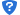 3.6项目经理要求：投标人拟派项目经理须具备机电工程专业二级注册建造师执业资格，具备有效的安全生产考核合格证书(B证)，且未担任其他在施建设工程项目的项目经理，且至少担任过2014年1月至今完成过合同金额300万元以上2个类似项目业绩。3.7本项目拒绝联合体投标，投标人必须就本项目按合同包所有货物整体投标报价，不允许拆包，否则视为无效。 四、招标文件的获取4.1凡有意参加投标者，请于2019年6月21日8：00时至2019年6月27日17:30时（北京时间，下同），登录楚雄州公共资源交易电子服务系统（网址：http://www.cxggzy.cn），凭企业数字证书（CA）在网上获取招标文件及其它招标资料；未办理企业数字证书（CA）的企业需要按照楚雄州公共资源交易电子认证的要求，办理企业数字证书（CA），并在楚雄州公共资源交易电子服务系统网完成注册通过后，便可获取招标文件，此为获取招标文件的唯一途径。 4.2投标人应在投标截止时间前注意登录楚雄州公共资源交易电子服务系统（网址：http://www.cxggzy.cn）中查看有关该项目招标文件的澄清、答疑、补遗内容。否则，后果自负。4.3招标文件费每套售价人民币壹仟元整(￥1000.00元),在递交（光盘）时向招标代理机构现金支付，不支付的拒收投标文件。五、投标文件的递交和开标5.1网上递交：投标人须在投标截止时间前通过楚雄州公共资源交易电子服务系统（http://www.cxggzy.cn）完成所有电子投标文件的上传，网上确认电子签名，并打印“上传投标文件回执”，投标截止时间前未完成投标文件传输的，视为撤回投标文件。 5.2现场递交：网上递交投标文件后，开标当天还须到开标现场递交与网上电子投标文件一致的电子光盘一份；刻录投标文件的光盘（光盘内刻录电子投标文件，文件格式为.ZCTBJ），如有视频图纸文件格式为（*.ZCTBT(图纸文件)、*ZCTBY(视频文件)），投标人需将所有格式的电子文件一同刻录进光盘（不能压缩）。密封方式：将刻录好的电子投标文件（格式为*.zctbj ）光盘密封在密封袋中，并在封口处加盖单位鲜章。5.3投标文件（电子光盘）递交时间：2019年7月12日上午8时30分至9时00分（北京时间）。
    5.4开标时间：2019年7月12日上午9时00分（北京时间），递交投标文件地点及开标地点为永仁县公共资源交易中心开标室一（永仁县太阳广场文化大楼二楼）。5.5逾期送达的或者未送达指定地点的投标文件（电子光盘），视为撤回投标文件，招标人不予受理。注：投标供应商代表（投标人）在开标时须携带“企业数字证书和法人电子证书”按时参加开标，投标人在递交投标文件截止时间后用加密时使用的数字证书进行现场解密，读取或导入投标文件，因投标人原因造成投标文件未解密的，视为撤回投标文件。投标保证金6.1递送投标文件前，投标人须交付投标保证金：500000.00元（伍拾万元整）。6.2缴纳具体操作步骤如下：6.3使用注册CA时提供的基本账户，向本项目交易保证金账户打款，打款账号如下。户名：永仁县公共资源交易中心银行：永仁县农村信用合作联社营业部 账号：3000009750401012-0020 6.4登录楚雄州公共资源交易电子服务系统报名后，进入“投标保证金——确认投标保证金——确认”，确认交易保证金。系统会自动绑定，并在“银行来款记录”列表处，显示已绑定。6.5投标人在电子服务系统中打印保证金缴纳回执，在开标现场交给交易中心工作人员。6.6详细操作步骤请下载《云南省公共资源交易电子化平台保证金系统操作手册》，下载网址： http://www.cxggzy.cn/fwzn/xzzq6.7投标保证金缴纳时间截止后，如未按上述要求成功提交投标保证金导致废标的，投标人自行承担其后果。七、发布公告的媒体发布公告的媒介：楚雄州公共资源交易电子服务系统 (http://www.cxggzy.cn/)、永仁县人民政府网(http://www.yr.gov.cn/ )、云南省政府釆购网 (http://www.yngp.com/)。八、联系方式招  标  人：永仁县人民政府扶贫开发办公室地      址：永仁县县城   联  系  人：张老师   	  电      话：0878—6716279招标代理机构：广东宏茂建设管理有限公司地        址：昆明市小康大道德朗月湾A1601联   系   人：赵庆鹏联  系 方 式：18487350015